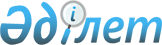 Об утверждении Положения коммунального государственного учреждения "Кызылординский городской отдел ветеринарии и ветеринарного контроля"
					
			Утративший силу
			
			
		
					Постановление акимата города Кызылорда Кызылординской области от 23 февраля 2015 года № 2905. Зарегистрировано Департаментом юстиции Кызылординской области 10 марта 2015 года № 4908. Утратило силу постановлением акимата города Кызылорда Кызылординской области от 08 декабря 2015 года № 4721      Сноска. Утратило силу постановлением акимата города Кызылорда Кызылординской области от 08.12.2015 № 4721 (вводится в действие по истечении десяти календарных дней после дня первого официального опубликования).

      В соответствии с Законом Республики Казахстан от 23 января 2001 года "О местном государственном управлении и самоуправлении в Республике Казахстан", Законом Республики Казахстан от 1 марта 2011 года "О государственном имуществе" и Указом Президента Республики Казахстан от 29 октября 2012 года № 410 "Об утверждении Типового положения государственного органа Республики Казахстан" акимат города Кызылорда ПОСТАНОВЛЯЕТ:

      1. Утвердить прилагаемое Положение коммунального государственного учреждения "Кызылординский городской отдел ветеринарии и ветеринарного контроля".

      2. Контроль за исполнением постановления возложить на заместителя акима города Кызылорда Ахатову Н.

      3. Настоящее постановления вводится в действие по истечении десяти календарных дней после дня первого официального опубликования.

 ПОЛОЖЕНИЕ коммунального государственного учреждения "Кызылординский городской отдел ветеринарии и ветеринарного контроля" 1. Общие положения      1. Коммунальное государственное учреждения "Кызылординский городской отдел ветеринарии и ветеринарного контроля" (далее - Отдел) является государственным органом Республики Казахстан, осуществляющим руководство в сфере ветеринарного контроля.

      2. Учредителем Отдела является акимат города Кызылорды. 

      3. Отдел имеет следующее ведомства:

      1) Коммунальное государственное предприятия на праве хозяйственного ведения "Кызылординская городская ветеринарная станция" Кызылординского городского отдела ветеринарии и ветеринарного контроля".

      4. Отдел осуществляет свою деятельность в соответствии с Конституцией и законами Республики Казахстан, актами Президента и Правительства Республики Казахстан, иными нормативными правовыми актами, а также настоящим Положением.

      5. Отдел является юридическим лицом в организационно-правовой форме государственного учреждения, имеет печати и штампы со своим наименованием на государственном языке, бланки установленного образца, в соответствии с законодательством Республики Казахстан счета в органах казначейства.

      6. Отдел вступает в гражданско-правовые отношения от собственного имени.

      7. Отдел имеет право выступать стороной гражданско-правовых отношений от имени государства, если оно уполномочено на это в соответствии с законодательством.

      8. Отдел по вопросам своей компетенции в установленном законодательством порядке принимает решения, оформляемые приказами руководителя отдела и другими актами, предусмотренными законодательством Республики Казахстан.

      9. Структура и лимит штатной численности отдела утверждаются в соответствии с действующим законодательством.

      10. Местонахождение юридического лица: индекс 120014, Республика Казахстан, Кызылординская область, город Кызылорда, улица Ыбырая Жахаева №16.

      График работы Отдела ежедневно, с понедельника по пятницу, с 09.00 до 19.00 часов (перерыв с 13.00 до 15.00 часов), кроме субботы, воскресенья и других выходных и праздничных дней, установленных законодательными актами. 

      11. Полное наименование государственного органа - коммунальное государственное учреждения "Кызылординский городской отдел ветеринарии и ветеринарного контроля".

      12. Настоящее Положение является учредительным документом отдела.

      13. Финансирование деятельности отдела осуществляется из местного бюджета.

      14. Отделу запрещается вступать в договорные отношения с субъектами предпринимательства на предмет выполнения обязанностей, являющихся функциями отдела.

      Если отделу законодательными актами предоставлено право осуществлять приносящую доходы деятельность, то доходы, полученные от такой деятельности, направляются в доход местного бюджета.

 2. Миссия, основные задачи, функции, права и обязанности Отдела      15. Миссия отдела является проведение единой государственной политики в области ветеринарии.

      16. Задачи отдела:

      1) организация охраны здоровья населения от болезней, общих для животных и человека;

      2) защита животных от болезней и организовать меры их лечения;

      3) обеспечение ветеринарно-санитарной безопасности;

      4) охрана территории соответствующей административно-территориальной единицы от заноса и распространения заразных и экзотических болезней из других государств;

      5) предупреждение и ликвидация загрязнения окружающей среды при осуществлении физическими и юридическими лицами деятельности в сфере ветеринарии.

      17. Функции Отдела:

      1) внесение в местный представительный орган области для утверждения правил содержания животных, правил содержания и выгула собак и кошек, правил отлова и уничтожения бродячих собак и кошек, предложений по установлению границ санитарных зон содержания животных;

      2) организация отлова и уничтожения бродячих собак и кошек;

      3) организация строительства скотомогильников (биотермических ям) и обеспечение их содержания в соответствии с ветеринарными (ветеринарно-санитарными) требованиями;

      4) организация и обеспечение предоставления заинтересованным лицам информации о проводимых ветеринарных мероприятиях;

      5) организация и проведение просветительной работы среди населения по вопросам ветеринарии;

      6) организация государственных комиссий по приему в эксплуатацию объектов производства, осуществляющих выращивание животных, заготовку (убой), хранение, переработку и реализацию животных, продукции и сырья животного происхождения, а также организаций по производству, хранению и реализации ветеринарных препаратов, кормов и кормовых добавок;

      7) обезвреживание (обеззараживание) и переработка без изъятия животных, продукции и сырья животного происхождения, представляющих опасность для здоровья животных и человека;

      8) возмещение владельцам стоимости обезвреженных (обеззараженных) и переработанных без изъятия животных, продукции и сырья животного происхождения, представляющих опасность для здоровья животных и человека;

      9) принятие решений об установлении карантина или ограничительных мероприятий по представлению главного государственного ветеринарно-санитарного инспектора соответствующей территории в случае возникновения заразных болезней животных на территории района (города областного значения);

      10) принятие решений о снятии ограничительных мероприятий или карантина по представлению главного государственного ветеринарно-санитарного инспектора соответствующей территории после проведения комплекса ветеринарных мероприятий по ликвидации очагов заразных болезней животных на территории района (города областного значения);

      11) утверждение списка государственных ветеринарных врачей, имеющих право выдачи ветеринарно-санитарного заключения на объекты государственного ветеринарно-санитарного контроля и надзора;

      12) организация и осуществление государственного ветеринарно-санитарного контроля и надзора за соблюдением физическими и юридическими лицами законодательства Республики Казахстан в области ветеринарии в пределах соответствующей административно-территориальной единицы;

      13) проведение обследования эпизоотических очагов в случае их возникновения;

      14) выдача акта эпизоотологического обследования;

      15) осуществление государственного ветеринарно-санитарного контроля и надзора на предмет соблюдения требований законодательства Республики Казахстан в области ветеринарии:

      на объектах внутренней торговли;

      на объектах производства, осуществляющих выращивание животных, заготовку (убой), хранение, переработку и реализацию животных, продукции и сырья животного происхождения, а также в организациях по хранению и реализации ветеринарных препаратов, кормов и кормовых добавок (за исключением связанных с импортом и экспортом);

      у лиц, осуществляющих предпринимательскую деятельность в области ветеринарии за исключением производства ветеринарных препаратов;

      при транспортировке (перемещении), погрузке, выгрузке перемещаемых (перевозимых) объектов в пределах соответствующей административно-территориальной единицы, за исключением их экспорта (импорта) и транзита;

      на всех видах транспортных средств, по всем видам тары, упаковочных материалов, которые могут быть факторами передачи возбудителей болезней животных, за исключением экспорта (импорта) и транзита;

      на скотопрогонных трассах, маршрутах, территориях пастбищ и водопоя животных, по которым проходят маршруты транспортировки (перемещения);

      на территориях, в производственных помещениях и за деятельностью физических и юридических лиц, выращивающих, хранящих, перерабатывающих, реализующих или использующих перемещаемые (перевозимые) объекты, за исключением экспорта (импорта) и транзита;

      16) осуществление государственного ветеринарно-санитарного контроля и надзора за соблюдением зоогигиенических и ветеринарных (ветеринарно-санитарных) требований при размещении, строительстве, реконструкции и вводе в эксплуатацию скотомогильников (биотермических ям), объектов государственного ветеринарно-санитарного контроля и надзора, связанных с содержанием, разведением, использованием, производством, заготовкой (убоем), хранением, переработкой и реализацией, а также при транспортировке (перемещении) перемещаемых (перевозимых) объектов;

      17) составление акта государственного ветеринарно-санитарного контроля и надзора в отношении физических и юридических лиц;

      18) организация проведения ветеринарных мероприятий по энзоотическим болезням животных на территории соответствующей административно-территориальной единицы;

      19) организация проведения ветеринарных мероприятий по профилактике, отбору проб биологического материала и доставке их для диагностики особо опасных болезней животных по перечню, утверждаемому уполномоченным органом, а также других болезней животных;

      20) организация проведения мероприятий по идентификации сельскохозяйственных животных, ведению базы данных по идентификации сельскохозяйственных животных;

      21) определение потребности в изделиях (средствах) и атрибутах для проведения идентификации сельскохозяйственных животных и передача информации в местный исполнительный орган области, города республиканского значения, столицы;

      22) свод, анализ ветеринарного учета и отчетности и их представление в местный исполнительный орган области, города республиканского значения, столицы;

      23) внесение предложений в местный исполнительный орган области, города республиканского значения, столицы по ветеринарным мероприятиям по профилактике заразных и незаразных болезней животных;

      24) внесение предложений в местный исполнительный орган области, города республиканского значения, столицы по перечню энзоотических болезней животных, профилактика и диагностика которых осуществляются за счет бюджетных средств;

      25) организация хранения ветеринарных препаратов, приобретенных за счет бюджетных средств, за исключением республиканского запаса ветеринарных препаратов;

      26) внесение предложений в местный исполнительный орган области о ветеринарных мероприятиях по обеспечению ветеринарно-санитарной безопасности на территории соответствующей административно-территориальной единицы;

      27) организация санитарного убоя больных животных;

      28) прием уведомлений от физических и юридических лиц о начале или прекращении осуществления предпринимательской деятельности в области ветеринарии, а также ведение государственного электронного реестра разрешений и уведомлений в соответствии с Законом Республики Казахстан "О разрешениях и уведомлениях";

      29) рассматривать обращения, направленные в Отдел физическими и юридическими лицами, в случаях и порядке, установленном законодательством Республики Казахстан, предоставлять на них ответы;

      30) организация прием физических лиц и представителей юридических лиц;

      31) осуществление в интересах местного государственного управления иных полномочий, возлагаемых на местные исполнительные органы законодательством Республики Казахстан.

      18. Функции ведомства:

      1) проведение ветеринарных мероприятий против особо опасных, незаразных и энзоотических болезней животных;

      2) проведение иденфикации сельскохозяйственных животных;

      3) оказанию услуг по искусственному осеменению животных;

      4) оказание услуг по транспортировке (доставке), хранению ветеринарных препаратов против особо опасных и энзоотических болезней животных, а также транспортировке (доставке) изделий (средств) и атрибутов ветеринарного назначения для проведения иденфикации сельскохозяйственных животных;

      5) содержание скотомогильников (биотермических ям), убойных площадок, построенных местными исполнительными органами соответствующих административно-территориальных единиц;

      6) отлов и уничтожение бродячих собак и кошек;

      7) выдача ветеринарной справки;

      8) ведение базы данных по идентификаций сельскохозяйственных животных и выдача выписки из нее;

      9) отбор проб биологического материала и доставки их в ветеринарную лабораторию;

      10) оказание услуг по транспортировке больных животных на санитарный убой.

      19. Права Отдела:

      1) запрашивать и получать необходимую информацию от уполномоченного государственного органа в области ветеринарии и иных организаций для осуществления возложенных на него задач;

      2) утверждение плана ветеринарных мероприятий по обеспечению ветеринарно-санитарной безопасности на территории соответствующей административно-территориальной единицы по согласованию с уполномоченным органом;

      3) осуществление государственного ветеринарно-санитарного контроля и надзора на предмет соблюдения требований законодательства Республики Казахстан в области ветеринарии;

      4) организация и ведения базы данных по идентификации сельскохозяйственных животных;

      5) вносить в местный исполнительный орган соответствующей административно-территориальной единицы предложение о снятии ограничительных мероприятий или карантина направленного на предотвращение, распространение и ликвидацию заразных болезней животных;

      6) принимать решение об изъятии и уничтожении продукции и сырья животного происхождения, представляющих опасность для здоровья животных и человека;

      7) выносить решения о делении территории на зоны в порядке, установленном уполномоченным органом;

      8) вносить предложение на рассмотрение руководства города и заседаний акимата города по вопросам деятельности отдела;

      9) участвовать в подготовке проектов нормативных правовых актов акима и акимата города;

      10) организовывать конкурсы и осуществлять государственные закупки товаров, работ и услуг для нужды отдела;

      11) взаимоотношения между юридическим лицом и уполномоченным органом по государственному имуществу, юридическим лицом и уполномоченным органом соответствующей отрасли, администрацией юридического лица и его трудовым коллективом регулируется в соответствии с действующим законодательством;

      12) иные исполнительные мероприятия, представленные законодательством Республики Казахстан.

 3. Организация деятельности отдела      20. Руководство отдела осуществляется первым руководителем, который несет персональную ответственность за выполнение возложенных на отдел задач и осуществление им своих функций.

      21. Первый руководитель отделаназначается на должность и освобождается от должности акимом города.

      22. Полномочия первого руководителя отдела:

      1) за корупционно-правовые и правовые нарушение сотрудников отвечает персонально руководитель отдела;

      2) определяет обязанности и полномочия своих подчиненных;

      3) представляет отдел в государственных органах и иных организациях;

      4) в установленном законодательством порядке налагает дисциплинарные взыскания на работников отдела;

      5) подписывает акты отдела;

      6) в соответствии законодательством Республики Казахстан представляет отдел другим государственным органам и организациям;

      7) дает поручения и рекомендации всем предприятиям, организациям и отделениям по вопросам, входящим в его полномочия;

      8) в соответствии с законодательством назначает на должность и освобождает от должности сотрудников отдела;

      9) в установленном законодательством порядке поощряет и налагает дисциплинарные взыскания на сотрудников отдела;

      10) организует работы по реализаций политики гендорного равенства;

      11) осуществляет иные полномочия в соответствии с законодательством Республики Казахстан.

      Исполнение полномочий первого руководителя отдела в период его отсутствия осуществляется лицом, его замещающим в соответствии с действующим законодательством.

      23. Аппарат отдела возглавляется, руководителем отдела, назначаемым на должность и освобождаемым от должности в соответствии с действующим законодательством Республики Казахстан.

 4. Имущество отдела      24. Отдел может иметь на праве оперативного управления обособленное имущество в случаях, предусмотренных законодательством.

      Имущество отдела формируется за счет имущества, переданного ему собственником, а также имущества (включая денежные доходы), приобретенного в результате собственной деятельности и иных источников, не запрещенных законодательством Республики Казахстан.

      25. Имущество, закрепленное за отделом, относится к коммунальной собственности.

      26. Отдел не вправе самостоятельно отчуждать или иным способом распоряжаться закрепленным за ним имуществом и имуществом, приобретенным за счет средств, выданных ему по плану финансирования, если иное не установлено законодательством.

 5. Реорганизация и упразднение отдела      27. Реорганизация и упразднение отдела осуществляются в соответствии с законодательством Республики Казахстан.

      Перечень организаций, находящихся в ведении отдела и его ведомство:

      1. Коммунальное государственное предприятия на праве хозяйственного ведения "Кызылординская городская ветеринарная станция" Кызылординского городского отдела ветеринарии и ветеринарного контроля".


					© 2012. РГП на ПХВ «Институт законодательства и правовой информации Республики Казахстан» Министерства юстиции Республики Казахстан
				
      Аким города Кызылорда

Н. Налибаев
Утверждено
постановлением акимата города Кызылорда
от "23"февраля 2015 года № 2905